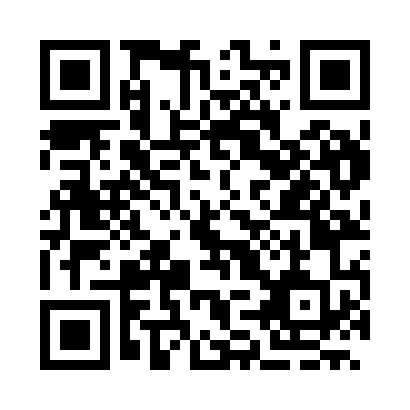 Prayer times for Kalofer, BulgariaMon 1 Apr 2024 - Tue 30 Apr 2024High Latitude Method: Angle Based RulePrayer Calculation Method: Muslim World LeagueAsar Calculation Method: HanafiPrayer times provided by https://www.salahtimes.comDateDayFajrSunriseDhuhrAsrMaghribIsha1Mon5:257:021:245:537:469:182Tue5:237:001:245:547:489:193Wed5:216:581:235:557:499:214Thu5:196:571:235:567:509:225Fri5:176:551:235:567:519:246Sat5:156:531:225:577:529:257Sun5:136:521:225:587:539:268Mon5:116:501:225:597:549:289Tue5:096:481:225:597:569:2910Wed5:066:471:216:007:579:3111Thu5:046:451:216:017:589:3212Fri5:026:431:216:027:599:3413Sat5:006:421:206:028:009:3514Sun4:586:401:206:038:019:3715Mon4:566:381:206:048:029:3816Tue4:546:371:206:058:049:4017Wed4:526:351:206:058:059:4118Thu4:506:341:196:068:069:4319Fri4:486:321:196:078:079:4420Sat4:466:301:196:078:089:4621Sun4:446:291:196:088:099:4822Mon4:426:271:196:098:109:4923Tue4:406:261:186:098:119:5124Wed4:386:241:186:108:139:5225Thu4:366:231:186:118:149:5426Fri4:346:211:186:118:159:5627Sat4:326:201:186:128:169:5728Sun4:306:181:186:138:179:5929Mon4:286:171:176:138:1810:0030Tue4:266:161:176:148:1910:02